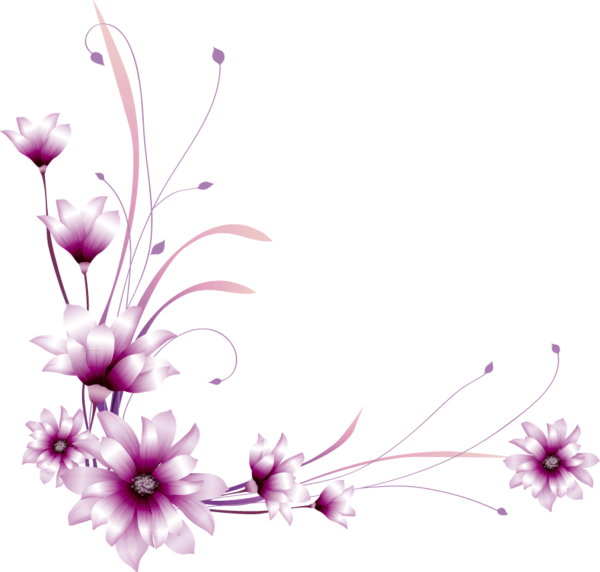 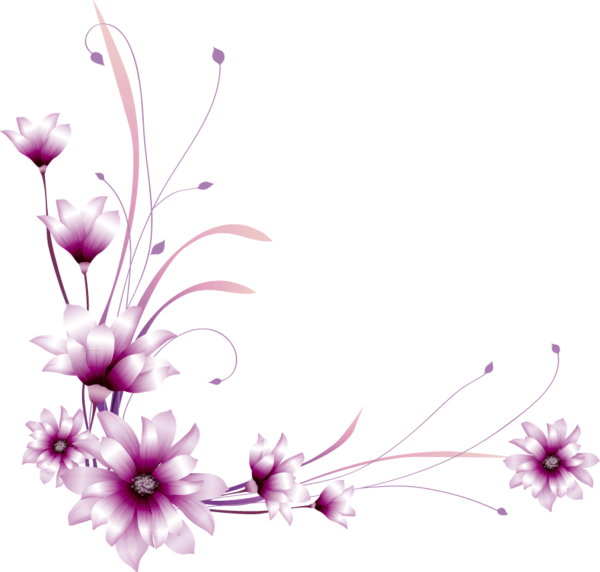 Dyrektor,Grono Pedagogiczne oraz UczniowieZespołu Placówek Oświatowychw Woli RadziszowskiejzapraszająUczniów szkół podstawowych Gminy Skawinado wzięcia udziału w XXIII GMINNY M KONKURSIEO TYTUŁ MISTRZA ORTOGRAFII.Konkurs odbędzie się 15 marca 2022 r. o godz. 10:00w szkołach macierzystych Uczestników konkursu.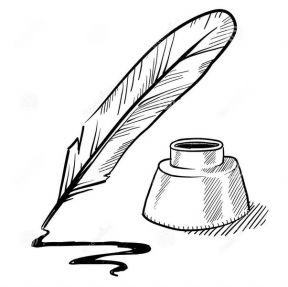 